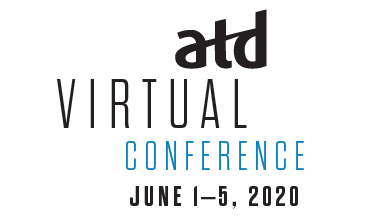 Continuing Education Credit Hours Tracking SheetBy attending the ATD Virtual Conference, you are eligible for up to 31.5 professional development hours. For most certification efforts, you will need to identify each individual session you have viewed/attended as part of the Virtual Conference. This document is intended to help you track those sessions. One PDC or Credit hours is equivalent to one hour spent on a session. *Note: Most ATD Virtual Conference sessions qualify for 1 hour of continuing education. Meditainment sessions, Happy Hour Chats, Roundtables and other networking aspects do not qualify for CEs. Add additional sheets or rows as necessary.
By signing below, I certify that I attended the activity described above and am entitled to claim clock or                    CE credit hours.Name (Print)		SignatureDateDate Viewed SessionStartTimeEndTime# of hoursSession Sponsor/TitleAttended/Location/Online6/1/20209:00 am10:00 am1ATD Virtual Conference: Co-Elevation Kickoff: Going Higher TogetherOnline